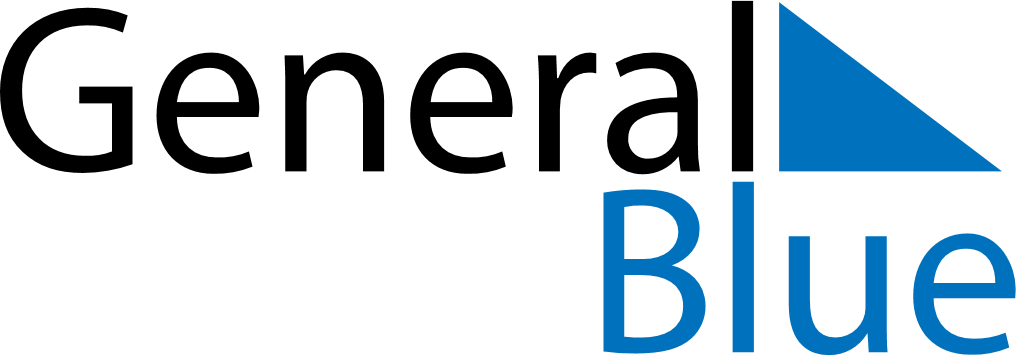 March 2019March 2019March 2019March 2019IcelandIcelandIcelandMondayTuesdayWednesdayThursdayFridaySaturdaySaturdaySunday1223456789910BolludagurSprengidagurAsh Wednesday111213141516161718192021222323242526272829303031